www.promocioeconomica.santjust.netofertesfeina@santjust.catTel. 93.480.48.00Dades de l’EmpresaCaracterístiques i condicions del lloc de treball Perfil i competències treballador/aSIGNATURA I SEGELL DE L’EMPRESA           FULL DE COMPROMÍS DE L’EMPRESAEl/La  Sr./Sra.	     	amb   DNI 	     	,actuant com a contacte en nom i representació de 	     	amb CIF      		   i domiciliada a	 	                                                	,(en endavant, l’Empresa), manifesta que aquesta Empresa és usuària del Servei de Promoció Econòmica de Sant Just Desvern (en endavant, el Servei), i mitjançant aquest escrit es compromet en nom de l’Empresa a:Col·laborar activament amb el Servei en totes les activitats i projectes en els quals participi, i, en concret, en el cas de la gestió d’ofertes de treball a:Especificar els requisits del lloc de treball a cobrir, com per exemple la formació i l’experiència prèvia requerida.Descriure les tasques a desenvolupar.Comunicar les condicions laborals.Aportar la informació que el Servei li pugui requerir en l’àmbit de la intermediació laboral, i en especial:En els processos de selecció, quina ha estat la persona candidata seleccionada i quines han estat les causes de refús de la resta de persones candidates.En les activitats formatives, els temaris, els horaris, i el nivell d’aprofitament de les persones participants.Garantir la veracitat de la informació aportada. En cas que les dades facilitades per l’Empresa no siguin certes, el Servei podrà donar-la de baixa sense necessitat d’avís previ.En relació amb les dades de caràcter personal a les quals tingui accés com a conseqüència de la col·laboració amb el Servei, l’Empresa s'obliga a complir amb les prescripcions que es prevegin al Reglament europeu 2016/679, de 27 d’abril, relatiu a la protecció de les persones físiques pel que respecta al tractament de dades personals i la lliure circulació d’aquestes dades (RGPD). Així doncs, entre d’altres obligacions, haurà de:Tractar amb total confidencialitat les dades de les persones candidates de les ofertes de treball, de les persones en pràctiques, o d’altres dades personals facilitades pel Servei.Adoptar les mesures tècniques i organitzatives necessàries per garantir el nivell adequat de seguretat d’aquestes dades conforme s’estableix a l’article 32 del RGPD, així com fer-ne un ús responsable exclusivament vinculat amb l’activitat d’intermediació laboral per a la qual els hi han estat cedides.Destruir-les un cop finalitzada l’activitat, i no cedir-les ni comunicar-les a tercers sense el consentiment exprés de la persona interessada.Per la seva banda, el Servei de Promoció Econòmica de Sant Just Desvern, es compromet a:Col·laborar activament amb l'Empresa en totes les activitats i projectes en els quals participi.Donar suport a l’Empresa en la definició dels llocs de treball a cobrir, informar-la de les característiques necessàries per cobrir el lloc de treball de les persones candidates que  han acceptat participar en el procés de selecció, i derivar-les seguint el protocol d'actuació pactat amb l'Empresa.A més, el Servei:No és responsable de la selecció que finalment dugui a terme l’Empresa i està exempt de qualsevol tipus de responsabilitat que es pugui derivar de la relació laboral o mercantil que, en el seu cas, s’acordi entre l’Empresa contractant i la persona seleccionada.D'acord amb el que estableix la normativa vigent de protecció de dades de caràcter personal s’informa que les dades personals de contacte aportades per l’Empresa al Servei seran tractades amb la finalitat de gestionar la intermediació laboral entre la persona sol·licitant d’ocupació i l’empresa.Aquestes dades de contacte poden ser cedides a altres serveis d’ocupació de les administracions públiques així com comunicades només als usuaris que participen en els processos selectius.En tot cas, podrà exercir davant del Servei els seus drets d'accés, rectificació, cancel·lació, oposició i limitació al tractament de les dades, dirigint-se per escrit al seu registre general (adreça física o electrònica). No obstant, si ho estima oportú pot presentar una reclamació davant de l’Autoritat Catalana de Protecció de Dades (APDCAT) a través del seu web: http://apdcat.gencat.cat/ca/drets_i_obligacions/reclamar_i_denunciar/, o davant de qualsevol altre autoritat de control competent que consideri pertinent.I perquè així consti, signen el present document 	     	,         /        	/        	Per l’Empresa                                             Pel Servei de Promoció Econòmica de Sant Just DesvernSignatura i segellFITXA D’OFERTA DE TREBALLNomAdreçaPoblacióC.P.TelèfonTelèfonPersona contacte gestió ofertaCàrrecCàrrecCorreu electrònic Nombre de treballadorsSector d’activitatSector d’activitat ramaderia i agricultura        indústria            construcció         serveis ramaderia i agricultura        indústria            construcció         serveis ramaderia i agricultura        indústria            construcció         serveis ramaderia i agricultura        indústria            construcció         serveis ramaderia i agricultura        indústria            construcció         serveis ramaderia i agricultura        indústria            construcció         serveis ramaderia i agricultura        indústria            construcció         serveisWeb / XXSSNom del lloc de treballCategoria    Nombre de vacantsTasques a realitzarPoblacióPoblacióCondicions físiques (tancat,carrer,públic,soroll)Condicions físiques (tancat,carrer,públic,soroll)Condicions físiques (tancat,carrer,públic,soroll)Condicions físiques (tancat,carrer,públic,soroll)Modalitat de contracteModalitat de contracteModalitat de contracte  DuradaPossibilitat de pròrroga Si     No  Possibilitat de pròrroga Si     No  Possibilitat de pròrroga Si     No  Horari            Horari            Horari            Horari            Jornada de treball          hores / setmanalsJornada de treball          hores / setmanalsJornada de treball          hores / setmanalsRetribució mensual bruta              €  Retribució mensual bruta              €  Retribució mensual bruta              €  Retribució mensual bruta              €  Nombre de pagues: 12    14   altres:      Nombre de pagues: 12    14   altres:      Nombre de pagues: 12    14   altres:      Nombre de pagues: 12    14   altres:      Nombre de pagues: 12    14   altres:      Data d’incorporació       Data d’incorporació       Data d’incorporació       AdaptabilitatDisposició aprenentatgeIdentificacióOrganitzacióResponsabilitatComunicacióGestió d’emocionsIniciativa-autonomiaRelació interpersonalTreball en equipCarnet conduirImprescindible   Valorable    No cal  Vehicle PropiImprescindible   Valorable   No cal  IdiomesFormació acadèmica imprescindibleFormació acadèmica valorableFormació acadèmica valorableExperiència en lloc similar  Si     No   Altra experiència valorable      Altra experiència valorable      Altra experiència valorable      Formació complementàriaOfimàticaAltres requisitsCertificat de discapacitat ImprescindibleSi     No  Si     No  Si     No  Si     No  Si     No  Lloc i data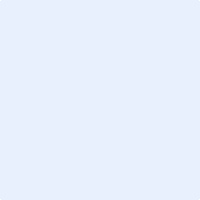 